Harmony 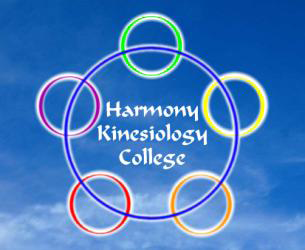 Emotional Balancing Course Level 1This class introduces methods of assessing and balancing emotional stress on a number of levels – conscious, subconscious and cellular memory levels.It incorporates in-depth muscle monitoring skills to assess underlying stress issues and associated imbalance and also to evaluate appropriate methods to restore happy, healthy balance.This class blends powerful healing modalities and skills into a format to promote a deep sense of peace and well-being.10 & 11 April 2021£230.00Harmony Kinesiology College575 Anniesland Road, Scotstounhill, Glasgow G13 1UXTel: 0141 959 2042 or 0141 954 1796Class will run subject to sufficient applicants attending class ...............................detach.....................return form to address below......................detach or email to...................... info@harmonynaturalhealth.comReturn to: Harmony College, 575 Anniesland Rd, Glasgow G13 1UXHarmony Emotional Balancing Course Level 1 - 10 & 11 April 2021Harmony Emotional Balancing Course Level 1 - 10 & 11 April 2021Harmony Emotional Balancing Course Level 1 - 10 & 11 April 2021Harmony Emotional Balancing Course Level 1 - 10 & 11 April 2021Harmony Emotional Balancing Course Level 1 - 10 & 11 April 2021NameNameNameNameNameAddressAddressAddressAddressAddressPostcodePostcodePostcodeE-mailE-mailMobileMobileMobile*I wish to pay by Bank Transfer I wish to pay by Card* I wish to pay by Card* Bank Transfer: Co-operative  BankAccount Name: James CurrieBank Transfer: Co-operative  BankAccount Name: James CurrieAccount: 68051185Sort Code: 08-92-50Sort Code: 08-92-50* If you would like to pay by debit or credit card, please phone 0141 959 2042* If you would like to pay by debit or credit card, please phone 0141 959 2042* If you would like to pay by debit or credit card, please phone 0141 959 2042* If you would like to pay by debit or credit card, please phone 0141 959 2042* If you would like to pay by debit or credit card, please phone 0141 959 2042SignedSignedDateDateDate